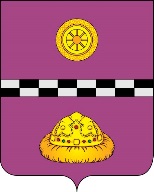 ПОСТАНОВЛЕНИЕот 23 декабря  2020	№729 О внесении изменений в постановление администрации муниципального района «Княжпогостский» от 25.03.2019№ 88 «О мероприятиях по исполнению наказанияв виде обязательных и исправительных работна территории муниципального района «Княжпогостский»В соответствии со статьями 25, 39 Уголовно-исполнительного кодекса Российской Федерации на основании поступившего ходатайства общества с ограниченной ответственностью «Бизнес-Форест»ПОСТАНОВЛЯЮ:1. Внести в постановление администрации муниципального района «Княжпогостский» от 25.03.2019  № 88 «О мероприятиях по исполнению наказания в виде обязательных и исправительных работ на территории муниципального района «Княжпогостский» (далее - постановление) следующее изменений:1.1. В приложение № 3 «Перечень мест для отбывания наказания в виде исправительных работ на территории муниципального района «Княжпогостский» исключить пункт 5.1.2. Пункты 6-28 считать соответственно пунктами 5-27.2. Контроль за исполнением настоящего постановления возложить на  первого заместителя руководителя администрации муниципального района «Княжпогостский» А.Л. Кулика.Глава МР «Княжпогостский» -руководитель администрации		                                                  А.Л. Немчинов